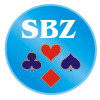 Slovak Bridge Association
invites toInternational Championship of SlovakiaGrand Prix Slovakia 2021Date: September 24 to 26, 2021Venue: Hotel Satel*** in Poprad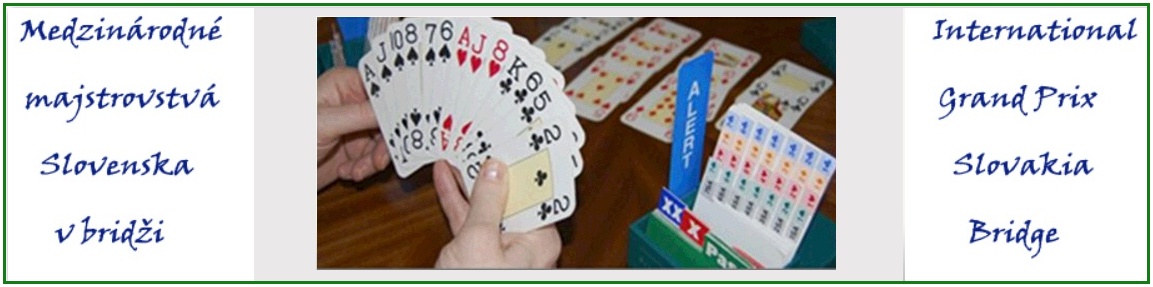 Tournament Director: Dušan Šlachta, Czech RepublicProgramme:Friday:	Sept. 24, 2021	International Championship of Slovakia – GP 2021	Presentation closed - teams	2:30 p.m.	Teams competition, rounds 1 to 5 (Swiss)	3 p.m.Saturday:	Sept. 25, 2021	International Championship of Slovakia – GP 2021		Teams competition, rounds 6 to 9 (Swiss)	9:30 a.m.		Presentation closed - pairs	3:45 p.m.		Pairs competition, round 1	4 p.m.Sunday:	Sept. 26, 2021	International Championship of Slovakia – GP 2021		Pairs competition, round 2	9:30 a.m.		Prizegiving ceremony	2 p.m.Entry Fees:		60,- EUR per team; juniors (born in 1998 and younger) 20,- EUR/all-junior team		40,- EUR per pair; juniors (born in 1998 and younger) 20,- EUR/all-junior pairEntry Form: click herePrizes:Teams competition1st prize	400 EUR, the winner’s challenge cup and small cups2nd and 3rd prize	according to financial contributions from sponsors and entry feesPairs competition1st prize	600 EUR, the winner’s challenge cup and small cups2nd to 6th prize	according to financial contributions from sponsors and entry feesAdditional prizes and small cups will be awarded to the best ladies, mix, junior (born in 1998 and younger) and senior (born in 1959 and older) pairs.Approximately 60% of the collected entry fees will be used for financial and other prizes.AccommodationHotel Satel***, Mnoheľova 825, 058 01 Popradphone: +421 918 898720; e-mail:sales@hotelsatel.comPrice:	43,50 EUR per night in a single-bed room 	55,50 EUR per night for a double-bed room 	70,50 EUR per night in a triple-bed room All the above prices are including buffet breakfast and local taxPlease refer to BRIDGE when booking.MealsHotel Satel***	lunch and/or dinner (a two-course menu)		7,50 EURAntipandemic MeasuresThe condition for registering a participant is either a proof of full vaccination with a registered vaccine or a PCR test no older than 72 hours at the time of the start of the first competition in which the participant competes. Participants arriving from abroad are obliged to register by filling the electronic form (https://korona.gov.sk/ehranica/) before entering the territory of Slovakia. In the form they will state whether they meet one of the exemptions from compulsory home isolation.General Transport ConditionsDirect rail connections to Poprad by IC and/or EC trains,Suitable road connections (mostly highways) with road networks of neighbour countries.Additional InformationFor participants and their guests there is a possibility to visit High Tatra mountains, the Aquacity water resort in Poprad, historical sights of the Spiš region, rafting on the Dunajec river in Pieniny National Park with experienced rafters dressed in original highlander costumes as well as other interesting attractions.Further Information:Vojtech Belčák, vojtechbelcak@iol.sk, phone: +421 908 700423, BBO nick: vojtech